         國際氣功養生聯盟函立案證書字號：台內團字第103034475號團體地址：台北市南京東路5段343號7樓電話：李秘書：0928 862 257傳真:(02)2760-6367承辦人：秘書處李秘書電子郵件: iqftw1@gmail.com正本受文者：內政部、教育部、衛福部、台北市政府、新北市政府副本受文者：全國各太極拳、氣功與武術團體、各大專院校運動、休閒與老服系所、運動中心             各教師退休聯誼會、老人服務協會、志工團體等。發文日期：中華民國104年10月28日發文字號：（104）國氣李（指訓）字第0704002號速別：最速件附件：如文(課程簡介、報名表與海報乙份)主旨：本聯盟舉行「樂齡氣功養生運動指導員」研習班，並檢送「2015（冬）樂齡氣功指導員」實施計劃、課程表、報名表與海報乙份，敬請公告與張貼。請貴單位轉知所屬單位、會員，並請鼓勵相關人員踴躍報名參加，共同推動氣功養生促進健康。說明：一、面對社會高齡化的問題，推動「氣功」促進高齡者得以提升身心健康，減少醫療資源的消耗，國家財政支出，並使國民得提升生活品質。二、為使高齡者有更多學習「氣功」的機會與師資，本聯盟特別舉辦「樂齡氣功養生運動指導員」研習班，特選「八段錦」為研習術科主要內容，學科教授氣功概論、經絡學，高齡者營養學等課程。三、謹訂民國104年12月5日至6日(星期六、日) 與康寧大學高齡健康管理科於康寧大學台北分校(台北市內湖區康寧路三段75巷135號)舉行「樂齡氣功養生運動指導員」研習班。三、結訓後頒與研習結業證書，學術科測驗考試合格者，由「國際氣功養生聯盟」頒發「樂齡氣功養生運動指導員」證。 四、隨函檢附課程簡介、報名表與海報，敬請張貼公告，並鼓勵所屬單位與人員踴躍報名參加，有不詳處，歡迎E-Mail或來電洽詢。 正本受文者：內政部、教育部、衛福部、台北市政府、新北市政府副本受文者：全國各太極拳、氣功與武術團體、各大專院校運動、休閒與老服系所、運動中心             各教師退休聯誼會、老人服務協會、志工團體等。                     理事長  李章智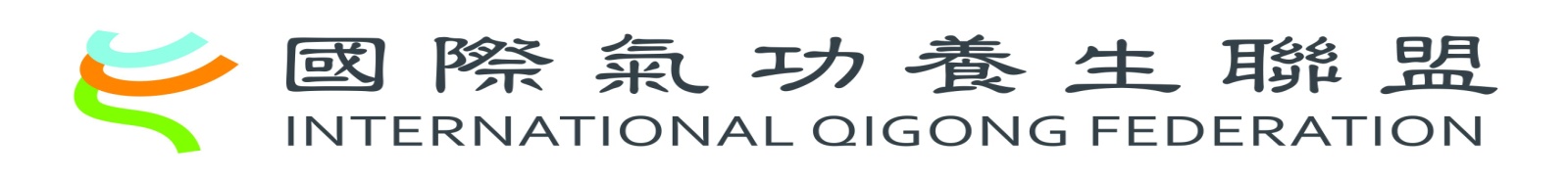 2015年(冬)樂齡氣功養生運動指導員研習班主旨：    因應產業趨勢，提昇氣功養生從業人員的專業素質，推廣國內氣功養生專業認證制度及正確氣功養生運動觀念，並滿足民眾對專業氣功指導的需求。 說明：    鑒於社會高齡化的需求與氣功在養生上的優點，本聯盟特別舉辦「樂齡氣功養生運動指導員」研習班，特選「與八段錦」為研習內容，除氣功結合經絡的教學外，也教授「樂齡族」的營養知識，提升指導員指導養生功的教學內涵。    對象：年滿二十歲以上，熱愛養生、注重健康、欲學習專業技能、想了解傳統養生與正確氣功觀念及方法、有興趣從事氣功養生指導教學、社區及職場健康營造推動的朋友。希望能推動「銀青同行」、「同儕指導」的學習與運動風氣。主辦單位：國際氣功養生聯盟協辦單位：明日醫學基金會康寧大學高齡健康管理科中華整合醫學與健康促進協會佛光大學樂活與生命文化學系研究所授課師資：一、黃孔良老師1.佛光大學未來與樂活產業學系 副教授2.丹道文化教育基金會 執行長3.日本新潟大學整合腦機能研究中心 博士後研究二、李章智老師1.台灣師範大學運動與休閒管理研究所碩士 2.國際氣功養生聯盟理事長-國家級國術教練、國際太極拳教練3.明新科技大學老人服務管理學系講師三、黃勝祈老師1.台灣大學醫學院微生物學研究所碩士2.環保署甲級毒性化學物質管理師3.曾任多家保健食品、化妝品與生醫研究開發專案負責人結業證書上課期間，遲到早退與缺課未逾2小時。考試考試成績學科與術科達75分以上，頒與「樂齡氣功養生運動指導」證書。若是不及格，第一次補考免費，再次補考，每次需繳500元考試費。開課報名人數15-100人（＊若15~29人上課地點改為國際氣功養生聯盟會址）日期：民國104年12月5日至6日(星期六、日) 地點：康寧醫護暨管理專科學校(台北市內湖區康寧路三段75巷135號) http://cc.knjc.edu.tw/html/jpyae3q_eot.html＊國際氣功養生聯盟會址：台北市南京東路5段343號7樓。費用：含師資、教材費用、場地費、證書費用、考核證照，不包含午餐費、交通及住宿。2015年推廣期間，價格特別優惠。 一、25歲以下在學學生，原價4,500元，特別優惠3,000元。二、其他人士，原價6,000元，特別優惠4,000元。報名請將報名費以匯款或ATM轉帳至本會帳戶： 兆豐國際商業銀行(017)，松南分行 帳號：04209829860 戶名：國際氣功養生聯盟。 注意事項： 1.資訊公告：、E-Mail：iqftw1@gmail.com 網址： www.iqftw.org (一律線上報名) 2.本會辦事處：105臺北市南京東路5段343號7樓。李秘書：0928 862 2573.報名截止日期：2015年11月30日止……………………………………………………………………………………………………………………………樂齡氣功養生運動指導員報名表※請附上電子相片(jpg)1M檔，以供製作證件。日期 時間 課程內容 備註 DAY ONE 08:30~09:00 報到 DAY ONE 09:00~9:30 健康概念與養生照護產業學科 DAY ONE 9:30~10:30 經絡與身心靈養生概論學科 DAY ONE 10:30~11:00 運動與氣功養生的異同學科 DAY ONE 11:00~12:00 樂齢族養生運動(太極拳與八段錦介紹)學科 DAY ONE 12:00~13:00 午餐 DAY ONE 13:00~15:00 八段錦的練習術科DAY ONE 15:00~17:00 樂齡營養保健學科 DAY TWO 09:00~10:00八段錦概說與奇經八脈學科DAY TWO 10:00~10:30八段錦-練習1學科DAY TWO 10:30~12:30八段錦-練習2術科 DAY TWO 12:30~13:30午餐術科DAY TWO 13:30~15:00 八段錦分組練習術科DAY TWO 15:00~16:00學科考試學科 DAY TWO 16:00~17:30術科考核檢定學科姓名(中)性別□男□女生日身分證字號姓名(英)學歷科系專長通訊地址電話電子信箱行動電話日期□葷食□素食□素食□學生□社會人士